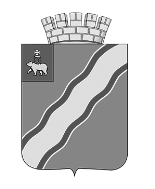 ДУМАКРАСНОКАМСКОГО ГОРОДСКОГО ОКРУГАПЕРМСКОГО КРАЯРЕШЕНИЕ27.10.2021							          	                                      № 127О внесении изменений в Регламент Думы Краснокамского городского округа, утвержденный решением Краснокамской городской Думы от 20.09.2018 № 17  	В соответствии с Федеральным законом от 06 октября 2003 г. № 131-ФЗ «Об общих принципах организации местного самоуправления в Российской Федерации», Уставом Краснокамского городского округа Пермского края Дума Краснокамского городского округа РЕШАЕТ:Внести следующие изменения в Регламент Думы Краснокамского городского округа, утвержденный решением Краснокамской городской Думы от 20 сентября 2018 г. № 17 (в редакции решений Краснокамской городской Думы от 26.12.2018 № 124, Думы Краснокамского городского округа от 25.03.2020 № 35, от 01.04.2020 № 36):Наименование и нумерацию раздела «VI. Порядок работы заседания Думы» изложить в следующей редакции: «V. Порядок работы заседания Думы»;Пункты 5.14. – 5.14.7. раздела V изложить в следующей редакции:«5.14. В период введения на территории Пермского края режима повышенной готовности, режима чрезвычайной ситуации, ограничительных мероприятий (карантина), при необходимости оперативного решения вопросов по рассмотрению проектов законов Пермского края, в целях рассмотрения проектов, требующих безотлагательного рассмотрения, заседания Думы могут проводиться дистанционно с использованием средств видео-конференц-связи, иных средств программного обеспечения и (или) оборудования, позволяющего обеспечить одновременную коммуникацию председателя Думы, депутатов Думы и приглашенных, в том числе выступающих по вопросам повестки дня заседания Думы.Решение о проведении дистанционного заседания принимается председателем Думы в установленном законе порядке.При подготовке и проведении дистанционного заседания нормы настоящего регламента подлежат применению с учетом особенностей, установленных настоящим разделом.5.14.1. Проект повестки дня дистанционного заседания формируется руководителем аппарата Думы и вместе с материалами, необходимыми для рассмотрения вопросов, включенных в повестку дня, направляется депутатам Думы за три дня до даты проведения заседания. Проект повестки дня и проекты решений Думы размещаются на официальном сайте Краснокамского городского округа в информационно-телекоммуникационной сети Интернет также за три дня до даты проведения заседания.5.14.2. В случаях выявления технических неполадок, препятствующих проведению заседания в режиме видео-конференц-связи, заседание Думы признается не состоявшимся. Если в ходе заседания по техническим причинам в голосовании не может принять участие необходимое количество депутатов или ухудшение качества связи препятствует проведению заседания, председатель Думы объявляет перерыв в заседании для восстановления приемлемого качества видео-конференц-связи.В случае отсутствия технической возможности восстановить проведение заседания в режиме видео-конференц-связи, председатель Думы принимает решение о закрытии заседания Думы. Нерассмотренные вопросы повестки дня переносятся на следующее заседание.5.14.3. Перед открытием заседания Думы в режиме видео-конференц-связи председатель Думы проверяет явку депутатов.Депутат, принявший участие в заседании в режиме видео-конференц-связи считается присутствующим на заседании Думы.5.14.4. Рассмотрение вопросов, включенных в повестку дня дистанционного заседания, и принятие по ним решений осуществляется в порядке, установленном настоящим регламентом, с учетом особенностей, установленных настоящим разделом.Голосование осуществляется путем поднятия депутатами руки, подсчет голосов депутатов по каждому вопросу повестки дня осуществляет председательствующий на заседании при содействии руководителя аппарата Думы; при наличии технической возможности голосование также может осуществляться с использованием технических (электронных) средств голосования.При необходимости проведения тайного голосования такое голосование может быть проведено с использованием технических (электронных) средств голосования (при наличии технической возможности) либо бюллетенями. Для проведения тайного голосования бюллетенями председательствующим объявляется технический перерыв в заседание Думы, продолжительность которого должна быть достаточной для проведения голосования бюллетенями, но не более трех часов. Голосование бюллетенями осуществляется по правилам настоящего Регламента.5.14.5. По итогам голосования руководителем аппарата Думы составляется протокол заседания Думы, в котором отражаются результаты голосования по каждому вопросу повестки дня.5.14.6. Информация о результатах рассмотрения вопросов в ходе дистанционного заседания доводится до сведения депутатов председателем Думы на ближайшем заседании Думы. Информация принимается к сведению, о чем делается протокольная запись.»;1.3. В пункте 6.7. раздела VI исключить слова «и инспекторов», «и инспекторы»;1.4. Приложение 2 признать утратившим силу.2. Настоящее решение подлежит опубликованию в специальном выпуске «Официальные материалы органов местного самоуправления Краснокамского городского округа» газеты «Краснокамская звезда».3. Контроль за исполнением решения возложить на комиссию по социальной политике Думы Краснокамского городского округа.Глава городского округа -                              Председатель Думыглава администрации                                           Краснокамского городского округаКраснокамского городского округа                                                                                            И.Я.Быкариз                                              Ю.М.Трухин